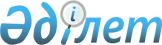 О внесении изменения в решение Жангалинского районного маслихата от 27 декабря 2013 года № 15-3 "О районном бюджете на 2014-2016 годы"
					
			Утративший силу
			
			
		
					Решение Жангалинского районного маслихата Западно-Казахстанской области от 6 октября 2014 года № 22-2. Зарегистрировано Департаментом юстиции Западно-Казахстанской области 17 октября 2014 года № 3653. Утратило силу решением Жангалинского районного маслихата Западно-Казахстанской области от 26 февраля 2015 года № 25-7      Сноска. Утратило силу решением Жангалинского районного маслихата Западно-Казахстанской области от 26.02.2015 № 25-7.



      В соответствии с Бюджетным кодексом Республики Казахстан от 4 декабря 2008 года и Законом Республики Казахстан "О местном государственном управлении и самоуправлении в Республике Казахстан" от 23 января 2001 года, решением Западно-Казахстанского областного маслихата от 23 сентября 2014 года № 19-2 "О внесении изменений и дополнений в решение Западно-Казахстанского областного маслихата от 13 декабря 2013 года № 14-3 "Об областном бюджете на 2014-2016 годы" (зарегистрированное в Реестре государственной регистрации нормативных правовых актов за № 3640) районный маслихат РЕШИЛ:

      1. 

Внести в решение Жангалинского районного маслихата от 27 декабря 2013 года № 15-3 "О районном бюджете на 2014-2016 годы" (зарегистрированное в Реестре государственной регистрации нормативных правовых актов за № 3406, опубликованное 25 января 2014 года в газете "Жаңарған өңір"), следующее изменение:



      пункт 1 изложить в следующей редакции:



      "1. Утвердить районный бюджет на 2014-2016 годы согласно приложениям 1, 2 и 3 соответственно, в том числе на 2014 год в следующих объемах:

      1) 

доходы – 2 755 072 тысячи тенге:



      налоговые поступления – 535 115 тысяч тенге;



      неналоговые поступления – 975 тысяч тенге;



      поступления от продажи основного капитала – 1 128 тысяч тенге;



      поступления трансфертов – 2 217 854 тысячи тенге;

      2) 

затраты – 2 742 146 тысяч тенге;

      3) 

чистое бюджетное кредитование – 56 559 тысяч тенге:



      бюджетные кредиты – 56 559 тысяч тенге;



      погашение бюджетных кредитов – 0 тысяч тенге;

      4) 

сальдо по операциям с финансовыми активами – 2 700 тысяч тенге:



      приобретение финансовых активов – 2 700 тысяч тенге;



      поступления от продажи финансовых активов государства – 0 тысяч тенге;

      5) 

дефицит (профицит) бюджета - 46 333 тысячи тенге;

      6) 

финансирование дефицита (использование профицита) бюджета – 

46 333 тысячи тенге:



      поступление займов – 55 560 тысяч тенге;



      погашение займов – 9 465 тысяч тенге;



      используемые остатки бюджетных средств – 238 тысяч тенге.";



      приложение 1 к указанному решению изложить в новой редакции согласно приложению к настоящему решению.

      2. 

Руководителю аппарата районного маслихата (Успанова С.) обеспечить государственную регистрацию данного решения в органах юстиции, его официальное опубликование в информационно-правовой системе "Әділет" и в средствах массовой информации.

      3. 

Настоящее решение вводится в действие с 1 января 2014 года.

 

  

Районный бюджет на 2014 год

 
					© 2012. РГП на ПХВ «Институт законодательства и правовой информации Республики Казахстан» Министерства юстиции Республики Казахстан
				

      Председатель сессииШ.Абуғали

      Секретарь районного маслихатаЗ.Сисенғали

Приложение



к решению районного маслихата



от 6 октября 2014 года № 22-2



Приложение 1



к решению районного маслихата



от 27 декабря 2013 года № 15-3

Категория

 

Категория

 

Категория

 

Категория

 

Категория

 Сумма

 Класс

 Класс

 Класс

 Класс

 Сумма

 Подкласс

 Подкласс

 Подкласс

 Сумма

 Специфика

 Специфика

 Сумма

 Наименование

 Сумма

 I. ДОХОДЫ

 2 755 072

 

1

 Налоговые поступления

 535 115

 01

 Подоходный налог

 119 936

 2

 Индивидуальный подоходный налог

 119 936

 03

 Социальный налог

 107 781

 1

 Социальный налог

 107 781

 04

 Налоги на собственность

 300 165

 1

 Налоги на имущество

 271 108

 3

 Земельный налог

 1 591

 4

 Налог на транспортные средства

 25 966

 5

 Единый земельный налог

 1 500

 05

 Внутренние налоги на товары, работы и услуги

 4 867

 2

 Акцизы

 1 630

 3

 Поступления за использование природных и других ресурсов

 330

 4

 Сборы за ведение предпринимательской и профессиональной деятельности

 2 907

 07

 Прочие налоги

 700

 1

 Прочие налоги

 700

 08

 Обязательные платежи, взимаемые за совершение юридически значимых действии и (или) выдачу документов уполномоченными на то государственными органами или должностными лицами

 1 666

 1

 Государственная пошлина

 1 666

 

2

 Неналоговые поступления

 975

 01

 Доходы от государственной собственности

 860

 5

 Доходы от аренды имущества, находящегося в государственной собственности

 860

 06

 Прочие неналоговые поступления

 115

 1

 Прочие неналоговые поступления

 115

 

3

 Поступления от продажи основного капитала

 1 128

 03

 Продажа земли и нематериальных активов

 1 128

 1

 Продажа земли

 1 128

 

4

 Поступления трансфертов

 2 217 854

 02

 Трансферты из вышестоящих органов государственного управления

 2 217 854

 2

 Трансферты из областного бюджета

 2 217 854

 Функциональная группа

 Функциональная группа

 Функциональная группа

 Функциональная группа

 Функциональная группа

 Сумма

 Функциональная подгруппа

 Функциональная подгруппа

 Функциональная подгруппа

 Функциональная подгруппа

 Сумма

 Администратор бюджетных программ

 Администратор бюджетных программ

 Администратор бюджетных программ

 Сумма

 Программа

 Программа

 Сумма

 Наименование

 Сумма

 II. ЗАТРАТЫ

 2 742 146

 

01

 Государственные услуги общего характера

 183 064

 1

 Представительные, исполнительные и другие органы, выполняющие общие функции государственного управления

 170 194

 112

 Аппарат маслихата района (города областного значения)

 10 527

 001

 Услуги по обеспечению деятельности маслихата района (города областного значения)

 10 497

 003

 Капитальные расходы государственного органа

 30

 122

 Аппарат акима района (города областного значения)

 56 195

 001

 Услуги по обеспечению деятельности акима района (города областного значения)

 53 745

 003

 Капитальные расходы государственного органа

 2 450

 123

 Аппарат акима района в городе, города районного значения, поселка, села, сельского округа

 103 472

 001

 Услуги по обеспечению деятельности акима района в городе, города районного значения, поселка, села, сельского округа

 103 202

 022

 Капитальные расходы государственного органа

 270

 9

 Прочие государственные услуги общего характера

 12 870

 459

 Отдел экономики и финансов района (города областного значения)

 12 870

 001

 Услуги по реализации государственной политики в области формирования и развития экономической политики, государственного планирования, исполнения бюджета и управления коммунальной собственностью района (города областного значения)

 12 470

 015

 Капитальные расходы государственного органа

 400

 

02

 Оборона

 2 941

 1

 Военные нужды

 2 941

 122

 Аппарат акима района (города областного значения)

 2 941

 005

 Мероприятия в рамках исполнения всеобщей воинской обязанности

 2 941

 

04

 Образование

 1 865 023

 1

 Дошкольное воспитание и обучение

 138 058

 464

 Отдел образования района (города областного значения)

 138 058

 009

 Обеспечение деятельности организаций дошкольного воспитания и обучения

 138 058

 2

 Начальное, основное среднее и общее среднее образование

 1 344 596

 464

 Отдел образования района (города областного значения)

 1 344 596

 003

 Общеобразовательное обучение

 1 268 035

 006

 Дополнительное образование для детей

 76 561

 9

 Прочие услуги в области образования

 382 369

 464

 Отдел образования района (города областного значения)

 59 369

 001

 Услуги по реализации государственной политики на местном уровне в области образования

 8 096

 004

 Информатизация системы образования в государственных учреждениях образования района (города областного значения)

 1 500

 005

 Приобретение и доставка учебников, учебно-методических комплексов для государственных учреждений образования района (города областного значения)

 16 541

 007

 Проведение школьных олимпиад, внешкольных мероприятий и конкурсов районного (городского) масштаба

 395

 015

 Ежемесячные выплаты денежных средств опекунам (попечителям) на содержание ребенка сироты (детей-сирот), и ребенка (детей), оставшегося без попечения родителей

 6 687

 067

 Капитальные расходы подведомственных государственных учреждений и организаций

 26 150

 466

 Отдел архитектуры, градостроительства и строительства района (города областного значения)

 323 000

 037

 Строительство и реконструкция объектов образования

 323 000

 

06

 Социальная помощь и социальное обеспечение

 215 324

 2

 Социальная помощь

 192 805

 451

 Отдел занятости и социальных программ района (города областного значения)

 192 805

 002

 Программа занятости

 46 507

 005

 Государственная адресная социальная помощь

 17 499

 006

 Оказание жилищной помощи 

 3 000

 007

 Социальная помощь отдельным категориям нуждающихся граждан по решениям местных представительных органов

 39 509

 010

 Материальное обеспечение детей-инвалидов, воспитывающихся и обучающихся на дому

 2 000

 014

 Оказание социальной помощи нуждающимся гражданам на дому

 29 598

 016

 Государственные пособия на детей до 18 лет

 48 594

 017

 Обеспечение нуждающихся инвалидов обязательными гигиеническими средствами и предоставление услуг специалистами жестового языка, индивидуальными помощниками в соответствии с индивидуальной программой реабилитации инвалида

 6 098

 023

 Обеспечение деятельности центров занятости населения

 0

 9

 Прочие услуги в области социальной помощи и социального обеспечения

 22 519

 451

 Отдел занятости и социальных программ района (города областного значения)

 22 474

 001

 Услуги по реализации государственной политики на местном уровне в области обеспечения занятости и реализации социальных программ для населения

 20 891

 011

 Оплата услуг по зачислению, выплате и доставке пособий и других социальных выплат

 1 383

 021

 Капитальные расходы государственного органа

 200

 050

 Реализация Плана мероприятий по обеспечению прав и улучшению качества жизни инвалидов

 0

 458

 Отдел жилищно-коммунального хозяйства, пассажирского транспорта и автомобильных дорог района (города областного значения)

 45

 050

 Реализация Плана мероприятий по обеспечению прав и улучшению качества жизни инвалидов

 45

 

07

 Жилищно-коммунальное хозяйство

 161 924

 1

 Жилищное хозяйство

 112 699

 458

 Отдел жилищно-коммунального хозяйства, пассажирского транспорта и автомобильных дорог района (города областного значения)

 4 900

 004

 Обеспечение жильем отдельных категорий граждан

 4 900

 464

 Отдел образования района (города областного значения)

 7 316

 026

 Ремонт объектов в рамках развития городов и сельских населенных пунктов по Дорожной карте занятости 2020

 7 316

 466

 Отдел архитектуры, градостроительства и строительства района (города областного значения)

 100 483

 003

 Проектирование, строительство и (или) приобретение жилья коммунального жилищного фонда

 20 000

 004

 Проектирование, развитие, обустройство и (или) приобретение инженерно-коммуникационной инфраструктуры

 80 483

 2

 Коммунальное хозяйство

 33 349

 123

 Аппарат акима района в городе, города районного значения, поселка, села, сельского округа

 1 390

 014

 Организация водоснабжения населенных пунктов

 1 390

 466

 Отдел архитектуры, градостроительства и строительства района (города областного значения)

 31 959

 058

 Развитие системы водоснабжения и водоотведения в сельских населенных пунктах

 31 959

 3

 Благоустройство населенных пунктов

 15 876

 123

 Аппарат акима района в городе, города районного значения, поселка, села, сельского округа

 15 076

 008

 Освещение улиц населенных пунктов

 7 479

 009

 Обеспечение санитарии населенных пунктов

 2 696

 011

 Благоустройство и озеленение населенных пунктов

 4 901

 466

 Отдел архитектуры, градостроительства и строительства района (города областного значения)

 800

 007

 Развитие благоустройства городов и населенных пунктов

 800

 

08

 Культура, спорт, туризм и информационное пространство

 158 851

 1

 Деятельность в области культуры

 78 370

 457

 Отдел культуры, развития языков, физической культуры и спорта района (города областного значения)

 78 370

 003

 Поддержка культурно-досуговой работы

 78 370

 2

 Спорт

 4 259

 457

 Отдел культуры, развития языков, физической культуры и спорта района (города областного значения)

 4 259

 009

 Проведение спортивных соревнований на районном (города областного значения) уровне

 4 259

 3

 Информационное пространство

 60 879

 456

 Отдел внутренней политики района (города областного значения)

 10 198

 002

 Услуги по проведению государственной информационной политики через газеты и журналы

 10 198

 457

 Отдел культуры, развития языков, физической культуры и спорта района (города областного значения)

 50 681

 006

 Функционирование районных (городских) библиотек

 50 681

 9

 Прочие услуги по организации культуры, спорта, туризма и информационного пространства

 15 343

 456

 Отдел внутренней политики района (города областного значения)

 7 276

 001

 Услуги по реализации государственной политики на местном уровне в области информации, укрепления государственности и формирования социального оптимизма граждан

 5 107

 003

 Реализация мероприятий в сфере молодежной политики

 1 950

 006

 Капитальные расходы государственного органа

 219

 457

 Отдел культуры, развития языков, физической культуры и спорта района (города областного значения)

 8 067

 001

 Услуги по реализации государственной политики на местном уровне в области культуры, развития языков, физической культуры и спорта

 8 067

 

10

 Сельское, водное, лесное, рыбное хозяйство, особо охраняемые природные территории, охрана окружающей среды и животного мира, земельные отношения

 94 800

 1

 Сельское хозяйство

 29 881

 459

 Отдел экономики и финансов района (города областного значения)

 8 519

 099

 Реализация мер по оказанию социальной поддержки специалистов

 8 519

 477

 Отдел сельского хозяйства и земельных отношений района (города областного значения)

 21 362

 001

 Услуги по реализации государственной политики на местном уровне в сфере сельского хозяйства и земельных отношений

 12 039

 003

 Капитальные расходы государственного органа

 1 900

 006

 Возмещение владельцам стоимости изымаемых и уничтожаемых больных животных, продуктов и сырья животного происхождения

 7 423

 9

 Прочие услуги в области сельского, водного, лесного, рыбного хозяйства, охраны окружающей среды и земельных отношений

 64 919

 477

 Отдел сельского хозяйства и земельных отношений района (города областного значения)

 64 919

 012

 Проведение противоэпизоотических мероприятий

 64 919

 

11

 Промышленность, архитектурная, градостроительная и строительная деятельность

 9 029

 2

 Архитектурная, градостроительная и строительная деятельность

 9 029

 466

 Отдел архитектуры, градостроительства и строительства района (города областного значения)

 9 029

 001

 Услуги по реализации государственной политики в области строительства, улучшения архитектурного облика городов, районов и населенных пунктов области и обеспечению рационального и эффективного градостроительного освоения территории района (города областного значения)

 8 851

 015

 Капитальные расходы государственного органа

 178

 

12

 Транспорт и коммуникации

 3 462

 1

 Автомобильный транспорт

 3 462

 123

 Аппарат акима района в городе, города районного значения, поселка, села, сельского округа

 2 462

 013

 Обеспечение функционирования автомобильных дорог в городах районного значения, поселках, селах, сельских округах

 2 462

 458

 Отдел жилищно-коммунального хозяйства, пассажирского транспорта и автомобильных дорог района (города областного значения)

 1 000

 045

 Капитальный и средний ремонт автомобильных дорог районного значения и улиц населенных пунктов

 1 000

 13

 Прочие

 41 483

 3

 Поддержка предпринимательской деятельности и защита конкуренции

 1 915

 469

 Отдел предпринимательства района (города областного значения)

 1 915

 001

 Услуги по реализации государственной политики на местном уровне в области развития предпринимательства и промышленности

 1 915

 9

 Прочие

 39 568

 123

 Аппарат акима района в городе, города районного значения, поселка, села, сельского округа

 21 866

 040

 Реализация мер по содействию экономическому развитию регионов в рамках Программы "Развитие регионов" 

 21 866

 458

 Отдел жилищно-коммунального хозяйства, пассажирского транспорта и автомобильных дорог района (города областного значения)

 11 158

 001

 Услуги по реализации государственной политики на местном уровне в области жилищно-коммунального хозяйства, пассажирского транспорта и автомобильных дорог

 9 338

 013

 Капитальные расходы государственного органа

 1 820

 459

 Отдел экономики и финансов района (города областного значения) 

 6 544

 008

 Разработка или корректировка, а также проведение необходимых экспертиз технико-экономических обоснований бюджетных инвестиционных проектов и конкурсных документаций концессионных проектов, консультативное сопровождение концессионных проектов

 2 500

 012

 Резерв местного исполнительного органа района (города областного значения)

 4 044

 

14

 Обслуживание долга

 145

 1

 Обслуживание долга

 145

 459

 Отдел экономики и финансов района (города областного значения)

 145

 021

 Обслуживание долга местных исполнительных органов по выплате вознаграждений и иных платежей по займам из областного бюджета

 145

 

15

 Трансферты

 5 472

 1

 Трансферты

 5 472

 459

 Отдел экономики и финансов района (города областного значения)

 5 472

 006

 Возврат неиспользованных (недоиспользованных) целевых трансфертов

 5 472

 III. ЧИСТОЕ БЮДЖЕТНОЕ КРЕДИТОВАНИЕ

 56 559

 Бюджетные кредиты

 56 559

 

10

 Сельское, водное, лесное, рыбное хозяйство, особо охраняемые природные территории, охрана окружающей среды и животного мира, земельные отношения

 56 559

 1

 Сельское хозяйство

 56 559

 459

 Отдел экономики и финансов района (города областного значения)

 56 559

 018

 Бюджетные кредиты для реализации мер социальной поддержки специалистов

 56 559

 IV. САЛЬДО ПО ОПЕРАЦИЯМ С ФИНАНСОВЫМИ АКТИВАМИ

 2 700

 Приобретение финансовых активов

 2 700

 

13

 Прочие

 2 700

 9

 Прочие

 2 700

 122

 Аппарат акима района (города областного значения)

 2 700

 065

 Формирование или увеличение уставного капитала юридических лиц

 2 700

 V. ДЕФИЦИТ (ПРОФИЦИТ) БЮДЖЕТА

 - 46 333

 VI. ФИНАНСИРОВАНИЕ ДЕФИЦИТА (ИСПОЛЬЗОВАНИЕ ПРОФИЦИТА) БЮДЖЕТА

 46 333

 

7

 Поступления займов

 55 560

 01

 Внутренние государственные займы

 55 560

 2

 Договоры займа

 55 560

 03

 Займы, получаемые местным исполнительным органом района (города областного значения)

 55 560

 

16

 Погашение займов

 9 465

 01

 Погашение займов

 9 465

 459

 Отдел экономики и финансов района (города областного значения)

 9 465

 005

 Погашение долга местного исполнительного органа перед вышестоящим бюджетом

 9 465

 

8

 Используемые остатки бюджетных средств

 238

 01

 Остатки бюджетных средств

 238

 1

 Свободные остатки бюджетных средств

 238

 01

 Свободные остатки бюджетных средств

 238

 